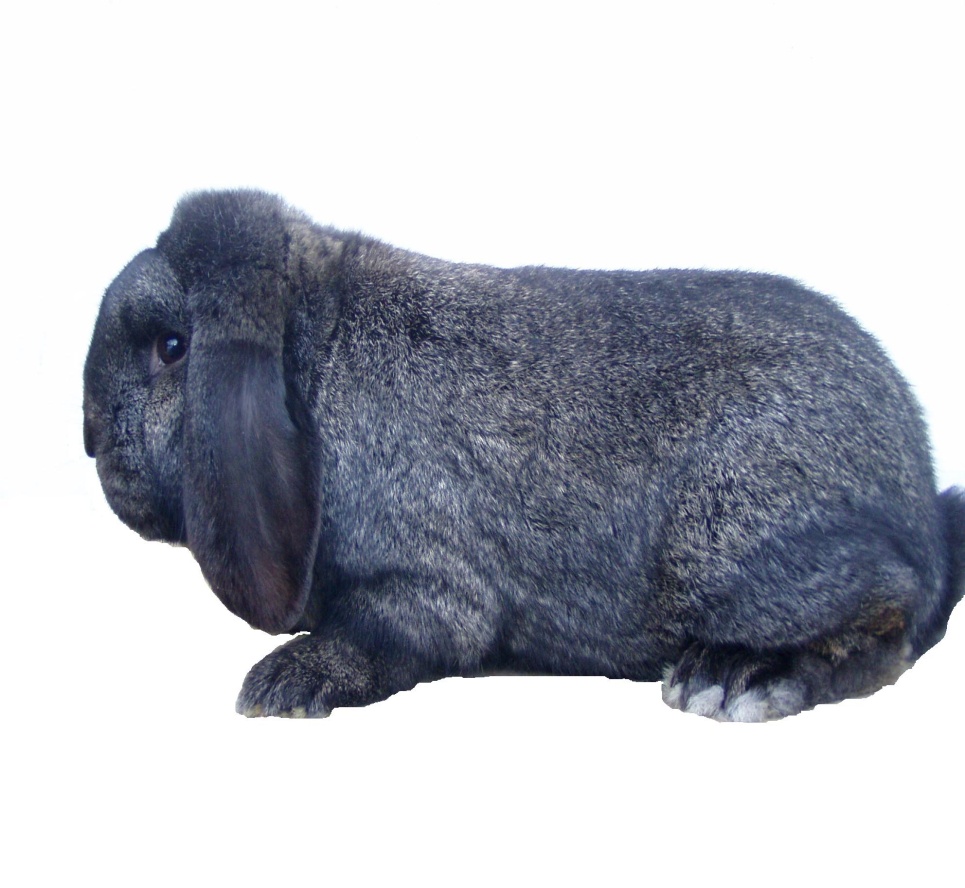 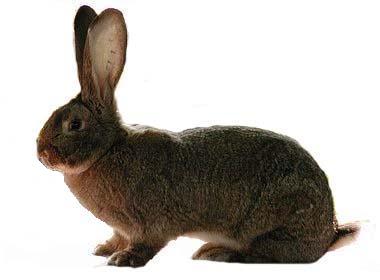 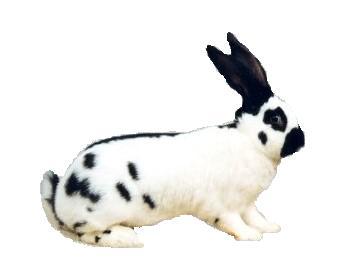 Vážení návštěvníci, chovatelé, přátelé a příznivci velkých plemen.Srdečně Vás vítáme na tradiční  V. speciální výstavě velkých plemen klubu chovatelů králíků Belgických obrů, Německých obrovitých strakáčů a Beranovitých králíků v areálu ZO ČSCH Kolín. Tato výstava je přehlídkou těch nejkvalitnějších králíků, které můžou kluby  představit. Jak se nám to daří, to necháme na posouzení odborným posuzovatelům a Vám členům klubu i Vám divákům a přátelům  klubu a příznivcům vystavených plemen. Chceme touto výstavou poukázat na to, že i v dnešní době  lze chovat králíky nejen pro její krásu,ale i pro radost, potěšení a představit chovatelství jako zájmovou činnost přinášející člověku možnost ve svém volném čase zdravým a zajímavým způsobem trávit volné chvíle odpočinku.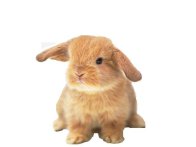 Našim cílem je, aby Vám tato výstava poskytla pěknou a hodnotnou podívanou.Aby, jste se na naší výstavě cítili spokojeně a rádi jste se k nám vraceli a případně si odvezli nová kvalitní chovná zvířata do Vašeho chovu.Předseda Belgických obrů: Janoušek FrantišekPředseda Německých obrovitých strakáčů: Tůma PavelPředseda Beranů: Mouka AntonínSeznam vystavovatelů klubu BOSeznam vystavovatelů klubu NoSč.klecepohlavítetováníkolekceoceněnísoučetcenatitulyjménojménoBELGICKÝ OBR  divoce zbarvenýBELGICKÝ OBR  divoce zbarvenýBELGICKÝ OBR  divoce zbarvenýBELGICKÝ OBR  divoce zbarvenýBELGICKÝ OBR  divoce zbarvenýBELGICKÝ OBR  divoce zbarvenýBELGICKÝ OBR  divoce zbarvenýBELGICKÝ OBR  divoce zbarvenýBELGICKÝ OBR  divoce zbarvený1.1.01-2 S-75K/194,01500NeubauereU2.1.01-2 S-65K/294,515003.1.02-2 S-67K/3Výluka4.0.12-2 S-69K/493,505.1.02-2 S-50K/194,01600Menčík6.0.12-2 S-461K/293,570.12-2 S-463K/395,0160080.12-2 S-464K/494,5377,091.04-2 S-588K/194,0Hrdina100.14-2 S-590K/294,0111.04-2 S-591K/392,01200121.04-2 S-593K/493,5373,01200131.01-2 S-244K/193,5Cihlář140.11-2 S-248K/295,01300150.11-2 S-241K/394,0160.12-0 72-22K/494,0376,51000171.01-2 71-2K/192,0Knotková181.01-2 71-3K/293,0190.11-2 71-4K/392,0200.11-2 71-5K/493,5370,5211.04-2 S-492K/1VýlukaŠafránko220.14-2 S-495K/294,01000231.04-2 S-491K/393,01000240.14-2 S-494K/494,50251.01-2 S-135J/194,51400Janoušek261.01-2 S-146J/295,0271.01-2 S-145J/395,5281.01-2 S-128J/494,5291.01-2 S-74K/195,0Nosál301.01-2 S-76K/295,0311.03-2 S-448K/393,01200321.03-2 S-449K/495,0378,0Pro.Menčíka331.01-2 S-24K/195,5ČCNovotný340.11-2 S-27K/295,5č.klecepohlavítetováníkolekceoceněnísoučetcenatitulyjménojméno351.01-2 S-71K/394,0361.01-2 S-30K/495,5380,5371.01-2 S-53K/194,5Krátký381.01-2 S-54K/295,5391-03-2 S-290K/392,5400.13-2 S-295K/494,5377,0411.04-2 S-425K/196,02050ČCŠilhánek420.14-2 S-428K/294,01250430.14-2 S-438K/395,01450440.14-2 S-439K/494,0379,01050450.13-2 S-306K/195,0Neubauer460.13-2 S-307K/293,5470.13-2 S-313K/394,01500480.13-2 S-314K/494,0376,5490.12-2 S-163K/194,5Novotný501.02-2 S-160K/294,52200MISTR510.12-2 S-155K/395,5KLUBU     ČC520.12-2 S-156K/496,0380,5ŠAMPIONKA531.01-2 S-97K/195,5Šilhánek541.01-2 S-106K/294,5550.11-2 S-99K/3Výluka560.11-2 S-109K/495,001750571.01-2 S-36K/194,0Novotný580.11-2 S-39K/294,5590.11-2 S-42K/395,02200601.02-2 S-149K/496,5380,0ŠAMPION611.04-2 S-435K/194,51450Šilhánek621.04-2 S-431K/294,51450631.04-2 S-421K/394,0640.14-2 S-422K/494,0377,51450650.14-2 S-387K/195,0Novotný660.14-2 S-390K/295,02500670.14-2 S-391K/395,0680.14-2 S-392K/495,0380č.klecepohlavítetováníkolekceoceněnísoučetcenatitulyjménojménojméno691.03-2 S-566K/191,0Jícha700.13-2 S-568K/2NKL.710.13-2 S-569K/392,50721.04-2S-381K/194,51200Janoušek730.14-2 S-385K/295,0740.14-2 S-384K/395,0284,5751.05-2  52-18J/194,51000Kukla760.15-2  52-19J/294,077780.15-2 S-512J/294,5Neubauer790.13-2 S-477J/193,51000Menčík801.03-2 S-476J/293,01000811.03-2 S-613J/190,01000Mikuš820.11-2 S-400J/193,5Marian830.11-2 S-403J/295,0841.01.2.8 S-397J/195,0Jícha850.14-2 S-493J/194,01000Šafránko860.11-2 S-57J/193,5Krátký871.01-2 S-489J/193,01000Šafránko881.01-2 53-4J/1NKL1200Jeřábek891.01-2 53-11J/2NKL1200Belgický obr železitýBelgický obr železitýBelgický obr železitýBelgický obr železitýBelgický obr železitýBelgický obr železitýBelgický obr železitýBelgický obr železitýBelgický obr železitý901.03-2 S-536K/194,5Pospíchal911.03-2 S-537K/295,01800920.13-2 S-540K/394,0931.01-2 S-364K/497,5381,0ŠAMPION941.03-2 S-255K/195,01300Cihlář951.03-2 S-253K/295,01300960.13-2 S-261K/395,5970.13-2 S-260K/495,5381,0ŠAMPIONKA981.03-2 S-612K/193,51000Mikuš990.13-2 S-615K/292,010001000.13-2 S-616K/392,5278,010001011.03-2 S-303J/194,41500Neubauer1021.04-2 S-522J/194,5Vrána1030.11-2 S-367J/195,5Pospíchalč.klecepohlavítetováníkolekceoceněnísoučetcenatitulyjméno1041.01-2 S-363J/296,51051.04-2 S-609J/196,0ČCŠafránko1061.01-2 S-9J/195,5Hrdina1070.11-2 S-20J/294,51081.01-2 S-333J/196,0ČCSouček1090.11-2 S-335J/295,0Belgický obr černýBelgický obr černýBelgický obr černýBelgický obr černýBelgický obr černýBelgický obr černýBelgický obr černýBelgický obr černýBelgický obr černý1101.04-2 S-601K/194,0900,-Souček1111.04-2 S-602K/294,5900,-1121.04-2 S-602K/395,01200,-1130.14-2 S-604K/493,5377,01000,-1140.13-1 S-530J/194,5Menčík1150.14-2 S-527J/195,0Vrána1161.01-2 S-361J/196,0ČCPospíchal1171.01-2 S-358J/295,51181.010-1 53-45J/194,01200JeřábekBelgický obr modrýBelgický obr modrýBelgický obr modrýBelgický obr modrýBelgický obr modrýBelgický obr modrýBelgický obr modrýBelgický obr modrýBelgický obr modrý1191.04-2 S-596K/193,0Souček1200.14-2 S-598K/295,0ČC1210.14-2 S-599K/394,51220.14-2 S-600K/494,5377,01230.11-2 S-330J/194,5Belgický obr divoce modře zbarvenýBelgický obr divoce modře zbarvenýBelgický obr divoce modře zbarvenýBelgický obr divoce modře zbarvenýBelgický obr divoce modře zbarvenýBelgický obr divoce modře zbarvenýBelgický obr divoce modře zbarvenýBelgický obr divoce modře zbarvenýBelgický obr divoce modře zbarvený1241.012-1 53-65J/1NKL1200Jeřábek1251.012-1 53-66J/2NKL1200Belgický obr žlutýBelgický obr žlutýBelgický obr žlutýBelgický obr žlutýBelgický obr žlutýBelgický obr žlutýBelgický obr žlutýBelgický obr žlutýBelgický obr žlutý1261.02-2 53-30J/1NKL2200JeřábekBelgický obr činčilovýBelgický obr činčilovýBelgický obr činčilovýBelgický obr činčilovýBelgický obr činčilovýBelgický obr činčilovýBelgický obr činčilovýBelgický obr činčilovýBelgický obr činčilový1271.03-2 30-44K/193,52000,-Vránová1281.03-2 30-46K/294,52000,-1291.03-2 30-45K/392,01300.13-2 30-48K/494,0374,0č.klecepohlavítetováníkolekceoceněnísoučetcenatitulyjménoBelgický obr albínBelgický obr albínBelgický obr albínBelgický obr albínBelgický obr albínBelgický obr albínBelgický obr albínBelgický obr albínBelgický obr albín1311.01-2 S-11K/194,5Lukš1320.11-2 S-13K/295,01330.13-2 S-53K/394,01340.13-2 S-51K/494,5378,01351.01-2 S-17K/193,51300,-Prchal1361.01-2 S-19K/294,01370.11-2 S-20K/394,01380.11-2 S-21K/494,0375,51391.03-2 3-KK/195,02500Vimr1400.12-2 6-KK/295,0MISTR1410.12-2 5-KK/395,5KLUBU1420.12-2 7-KK/497,0382,5ŠAMPIONKA1431.04-2 S-74K/194,0800Červenka1440.14-2 S-75K/293,58001450.14-2 S-77K/395,01460.14-2 S-76K/494,0376,58001471.02-2 S-41K/194,51500Vartýř1480.12-2 S-47K/294,515001491.01-2 S-35K/395,015001500.11-2 S-40K/494,5378,515001511.01-2 S-1K/195,0Lukš1521.01-2 S-2K/294,51531.01-2 S-5K/394,01540.11-2 S-8K/495,5379,01551.03-2 15-KK/195,52500Vimr1561.03-2 14KK/296,02500ČC1570.13-2 17-KK/394,525001580.13-2 16-KK/495,0381,025001591.01-2 S-26K/195,0Vartýř1600.11-2 S-28K/295,515001610.11-2 S-29K/395,015001620.11-2 S-30K/496,5382,01500ČC1631.02-2 52-3J/190,01000Kukla1641.02-2 52-4J/292,58001650.111-1 52-3J/393,0800č.klecepohlavítetováníkolekceoceněnísoučetcenatitulyjméno1660.12-2 S-74K/194,01000Červenka1670.12-2 S-73K/295,01680.12-2 S-71K/395,0284,01690.11-2 S-7J/195,5Lukš1701.01-2 S-3J/294,012001711.01-2 S-22J/196,0ŠAMPIONPrchal1721.02-2 S-43J/195,5ČCVartýřNěmecký obrovitý strakáč černýNěmecký obrovitý strakáč černýNěmecký obrovitý strakáč černýNěmecký obrovitý strakáč černýNěmecký obrovitý strakáč černýNěmecký obrovitý strakáč černýNěmecký obrovitý strakáč černýNěmecký obrovitý strakáč černýNěmecký obrovitý strakáč černý1730.14-2  S-167K494,0Andrle Jiří1740,14-2  S-164K493,5Andrle Jiří1751.04-2  S-156K494,01100Andrle Jiří1761.04-2  S-162K493,0374,511005.KOLEKCEAndrle Jiří1770.14-2  S-165JMVDAndrle Jiří1781,04-2  S-170JMVD1000Andrle Jiří1790,17-2  S-261JMDBAndrle Jiří1800,16-1  S-217J93,0900Andrle Jiří1811.03-1-99 B-778J92,51100Andrle Jiří1821,03-2  S-87JAndrle Jiří1831,05-2  S-293JMVD600,-Bajtová .1841,04-2  S-154JMVD900,-Blacký1851,0NEDODÁNONEDODÁNONEDODÁNOČerenkav1861,0NEDODÁNONEDODÁNONEDODÁNOČerenkav1870,1NEDODÁNONEDODÁNONEDODÁNOČerenkav1880,1NEDODÁNONEDODÁNONEDODÁNOČerenkav1891,02-2  S-30J93,01 100,-Holda1901,02-2  S-31J89,51 100,-Holda1911,04-2  S-184K494,01400Holda1921,04-2  S-185K494,01400Holda1930,14-2  S-177K495,0Holda1940,14-2  S-178K493,5376,54.KOLEKCEHolda1951,04-1  S-93J94,01200Demel Petr1960,13-2  S-10793,5Demel Petr1970,13-2  S-10893,0Demel Petr1980,13-2  S-11194,0Demel Petr1991,05-2  S-208K493,5750Demel Petr2000,15-2  S-209K494,5Demel Petrč.klecepohlavítetováníkolekceoceněnísoučetcenatitulyjméno2010,15-2  S-210K494,0Demel Petr2020,15-2  S-211K4ND0Demel Petr2031,07-2  S-274MVD500Demel Petr2040,17-2  S-273MVD500Demel Petr2050,17-2  S-268MVD500Demel Petr2060,17-2  S-275MVD500Demel Petr2071,01-2 S-189JND700Kesner Lub.2081,01-2 S-190K391,5750Kesner Lub.2090,11-2 S-191K391,0800Kesner Lub.2100,11-2 S-192K388,0270,5800Kesner Lub.2110,16-2 S-303JND700Kesner Lub.2121,02-2 S-61K394,0Mrvík Gustav2131,02-2 S-62K394,5Mrvík Gustav2140,12-2 S-64K394,0282,5Mrvík Gustav2151,05-2 S-295K393,51000Mrvík Gustav2161,05-2 S-294K394,0Mrvík Gustav2170,15-2 S-296K30Mrvík Gustav2180,12-2  13-5JNDPodlipský Jos.2191,03-2 S-81K393,51000Trubenekr T.2200.13-2 S-82K393,5Trubenekr T.2210,13-2 S-83K394,0281,0Trubenekr T.2221,04-2 s-23094,01000Trubenekr T.2231,04-2 S-2310800Trubenekr T.2240,14-2 S-23293,0Trubenekr T.2251,04-2  S-116JMVDTůma Pavel2261,05-2 S-153JMVDTůma Pavel2270,16-1 S-205J94,0Tůma Pavel2281,07-2 S-254JMVDTůma Pavel2291,03-2 S-221JNDVokel Milan2301,03-2 S-217K495,0VÍCEŠAMP.Vokel Milan2310,12-2 S-213K494,5VÍCEŠAMP.Vokel Milan2320,13-2 S-219K493,52.KOLEKCEVokel Milan2330.13-2 S-220K495,0378,0ŠAMPIONKAVokel Milan2341,06-2 S-290K394,5Vokel Milan2350,16-2 S-291K394,5Vokel Milan2360,16-2 S-292K394283Vokel Milanč.klecepohlavítetováníkolekceoceněnísoučetcenatitulyjméno2371,01-2  S-3K495,5ŠAMPIONVozdecký Fr.2380,11-2  S-6K493,5Vozdecký Fr.2391,03-2  S-7K494,5Vozdecký Fr.2400,13-2  S-19K493,0376,53.KOLEKCEVozdecký Fr.2411,03-2  S-16J94,5Vozdecký Fr.2421,01-1  S-1J92,0Vozdecký Fr.2431,04-2  S-131K4NDZáhrobský Zd.2440,14-2  S-132K492,0Záhrobský Zd.2451,05-2  S-135K492,5Záhrobský Zd.2460,15-2  S-136K494,0Záhrobský Zd.2471,05-2 S-301JMDBKreidl  Boh.2480,15-2 S-302J0Kreidl  Boh.Německý obrovitý strakáč modrýNěmecký obrovitý strakáč modrýNěmecký obrovitý strakáč modrýNěmecký obrovitý strakáč modrýNěmecký obrovitý strakáč modrýNěmecký obrovitý strakáč modrýNěmecký obrovitý strakáč modrýNěmecký obrovitý strakáč modrýNěmecký obrovitý strakáč modrý2491,04-2  S-77K491,5900,-Blacký Jakub2501,04-2  S-78K493,0900,-Blacký Jakub2510,14-2  S-79K492,0Blacký Jakub2520,14-2  S-81K492,0368,5900,-Blacký Jakub2531,01-2 S-62K393,0Klíma Zdeněk2540.11-2 S-60K392,5Klíma Zdeněk2550,11-2 S-61K394,50Klíma Zdeněk2561,04-0  S-75KNDPodlipský Jos.2571,03-2  S-67K90,51 200,-Podlipský Jos.2580,13-2  S-68K90,01100Podlipský Jos.2590,13-2  S-69K92,0Podlipský Jos.2601,01-2  S-54K92,01 400,-Podlipský Jos.2611,04-2  S-71JMDB1 100,-Podlipský Jos.2620,14-2  S-73JMDBPodlipský Jos.2631,02-2 S-3J93,0Sekera Viliam2641,03-2 S-48K4NDSekera Viliam2650,13-2 S-54K491,5Sekera Viliam2660,13-2 S-57K492,0Sekera Viliam2670,13-2 S-58K493,0Sekera Viliam2681,02-2 S-1J93,5Sekera Viliam2691,03-2 S-52J93,0Sekera Viliam2700,11-2 S-25J92,51100Trubenekr T.2710,11-2 S-24J93,5Trubenekr Tč.klecepohlavítetováníkolekceoceněnísoučetcenatitulyjméno2720,17-2  S-86JMVDTůma Pavel2731,05-2  S-44JMDBTůma Pavel2741,04-2  S-41JNDTůma Pavel2751,02-2  S-16K494,5VÍCEŠAMP.Tůma Pavel2761,02-2  S-12K494,5NEJLEPŠÍ KOLEKCENEJLEPŠÍ KOLEKCENEJLEPŠÍ KOLEKCETůma Pavel2771,03-1  S-36K495,0ŠAMPIONTůma Pavel2780,11-2  S-10K494,5378,5ŠAMPIONKATůma Pavel2791,03-2  S-20J91,5Vozdecký Fr.2801,04-2 S-89JMDBKesner  Lub.2810.14-2 S-90JMDBKesner  Lub.Německý obrovitý strakáč havanovitýNěmecký obrovitý strakáč havanovitýNěmecký obrovitý strakáč havanovitýNěmecký obrovitý strakáč havanovitýNěmecký obrovitý strakáč havanovitýNěmecký obrovitý strakáč havanovitýNěmecký obrovitý strakáč havanovitýNěmecký obrovitý strakáč havanovitýNěmecký obrovitý strakáč havanovitý2820,12-2 S-34K493,5Kreidl Boh.2830,12-2 S-35K493,0Kreidl Boh.2841,03-2 S-37K40Kreidl Boh.2850,12-2 S-30K494,50ŠAMPIONKAKreidl Boh.2861,01-2 S-9K493,0Sekera Viliam2871,01-2 S-10K494,5ŠAMPIONSekera Viliam2881,02-2 S-15K493,5Sekera Viliam2890,12-2 S-18K493,0374,0Sekera Viliam2901,02-1 s-2J94,0Vozdecký Fr.Francouzský Beran bílý červenookýFrancouzský Beran bílý červenookýFrancouzský Beran bílý červenookýFrancouzský Beran bílý červenookýFrancouzský Beran bílý červenookýFrancouzský Beran bílý červenookýFrancouzský Beran bílý červenookýFrancouzský Beran bílý červenookýFrancouzský Beran bílý červenooký2910.13-2 S-47K493,5Mouka A2920.13-2 S-46-//-94,02931.03-2 S-45-//-94,5ŠAMPION2941.03-2 S-44-//-94,0376,02951.04-2S-4202J94,5Mouka A2960.16-2 S-57K392,0440,-Baránek K2970.16-2 S-58-//-93,02980.16-2 S-60-//-93,0278,0440,-2991.01-2 S-4CHS94,5Dobrovolný Z3000.11-2 S-6-//-95,09003010.11-2 S-7-//-95,0800ŠAMPIONKA3021.02-2 S-22-//-93,5378,0ČC.3031.03-2 S-32K492,5620,-Trojánek K3040.13-2 S-33-//-93,53050.13-2 S-34-//-93,0720,-č.klecepohlavítetováníkolekceoceněnísoučetcenatitulyjméno3060.13-2 S-35-//-93,5372,5720,-3071.04-2 S-64J94.0720,-ČCTrojánek K3081.03-2 S-51K2+293,0600,-Boštík S3091.03-2 S-53-//-93,5600,-3100.13-2 S-54-//-91,53110.13-2 S-55-//-92,0370,03121.04-2 S-113JSus O.3131.05-2 S-20-//-3140.12-2 58-2-//-3151.04-2 S-113-//-MVDFrancouzský Beran divoce zbarvenýFrancouzský Beran divoce zbarvenýFrancouzský Beran divoce zbarvenýFrancouzský Beran divoce zbarvenýFrancouzský Beran divoce zbarvenýFrancouzský Beran divoce zbarvenýFrancouzský Beran divoce zbarvenýFrancouzský Beran divoce zbarvenýFrancouzský Beran divoce zbarvený3161.05-2 S-167JMVD660Blaha Z3170.15-2 S-168JMVD6603180.15-2 S-146K495,0Mouka A3190.15-2 S-145-//-95,03201.05-2 S-144-//-95,03211.05-2 S-143-//-95,5380,5ČC3221.02-2 S-44J95,5Mouka A3231.01-2 S-16J95,03241.05-2 S-148JMVD3251.01-2 S-8J96,0ŠAMPION3260.16-2 S-36JMDB440,-Baránek K3271.03-2 S-73K494,0Jakubčík F3280.13-2 S-75-//-93,03290.13-2 S-76-//-94,53300.13-2 S-77-//-93,0374,0770,-3311.01-2 S-97J92,0Petřík M3321.03-2 S-109K493,5Petřík M3331.03-2 S-106-//-94,53340.13-2 S-110-//-94,53350.13-2 S-112-//-95,0377,5ŠAMPIONKA3361.04-2 S-116K494,5Petřík M3371.04-2 S-114-//-94,03381.04-2 S-115-//-94,53390.14-2 S-119-//-93,5376,0č.klecepohlavítetováníkolekceoceněnísoučetcenatitulyjménoFrancouzský Beran železitýFrancouzský Beran železitýFrancouzský Beran železitýFrancouzský Beran železitýFrancouzský Beran železitýFrancouzský Beran železitýFrancouzský Beran železitýFrancouzský Beran železitýFrancouzský Beran železitý3401.04-2 S-53JNKL.660,-Blaha Z3411.04-2 S-54K394,53420.14-2 S-55-//-93,53430.14-2 S-56-//-94,0282,o3440.14-2 27-6K492,0Krtek M3450.14-2 27-7-//-NKL.3460.14-2 27-8-//-92,0990,-3470.14-2 27-9-//-92,00990,-3480.11-2 S-49K494,0Šimic J3490.11-2 S-50-//-94,53501.01-2 S-47-//-95,03511.01-2 S-48-//-95,0378,5ČCFrancouzský Beran žlutýFrancouzský Beran žlutýFrancouzský Beran žlutýFrancouzský Beran žlutýFrancouzský Beran žlutýFrancouzský Beran žlutýFrancouzský Beran žlutýFrancouzský Beran žlutýFrancouzský Beran žlutý3521.03-2 S-1K4VÝL.770,-Toriška J3531.03-2 S-3-//-92,5770,-3540.13-2 S-6-//-93,0880,-3550.13-2 S-8-//-92,00880,-Francouzský Beran modrýFrancouzský Beran modrýFrancouzský Beran modrýFrancouzský Beran modrýFrancouzský Beran modrýFrancouzský Beran modrýFrancouzský Beran modrýFrancouzský Beran modrýFrancouzský Beran modrý3561.03-2 S-5J94,0880,-Toriška J3570.13-2 S-6JVÝL.880,-Francouzský Beran havanaFrancouzský Beran havanaFrancouzský Beran havanaFrancouzský Beran havanaFrancouzský Beran havanaFrancouzský Beran havanaFrancouzský Beran havanaFrancouzský Beran havanaFrancouzský Beran havana3581.05-2 S-7K493,0600Boštík S3591.05-2 S-8-//-93,56003600.15-2 S-9-//-VÝL.6003610.15-2 S-10-//-NKL.500Francouzský Beran madaskarovýFrancouzský Beran madaskarovýFrancouzský Beran madaskarovýFrancouzský Beran madaskarovýFrancouzský Beran madaskarovýFrancouzský Beran madaskarovýFrancouzský Beran madaskarovýFrancouzský Beran madaskarovýFrancouzský Beran madaskarový3621.04-2 S-27JMVDFričl R3631.04-2 S-28JVÝL.Francouzský Beran strakáč madagaskarovýFrancouzský Beran strakáč madagaskarovýFrancouzský Beran strakáč madagaskarovýFrancouzský Beran strakáč madagaskarovýFrancouzský Beran strakáč madagaskarovýFrancouzský Beran strakáč madagaskarovýFrancouzský Beran strakáč madagaskarovýFrancouzský Beran strakáč madagaskarovýFrancouzský Beran strakáč madagaskarový3641.06-2 S-3K494,0Fričl R3651.06-2 S-4-//-94,03660.14-2 S-1-//-94,03670.14-2 S-2-//-94,0376,0ČCFrancouzský Beran strakáč žlutýFrancouzský Beran strakáč žlutýFrancouzský Beran strakáč žlutýFrancouzský Beran strakáč žlutýFrancouzský Beran strakáč žlutýFrancouzský Beran strakáč žlutýFrancouzský Beran strakáč žlutýFrancouzský Beran strakáč žlutýFrancouzský Beran strakáč žlutý3680.16-2 S-1J88,5Fričl Rč.klecepohlavítetováníkolekceoceněnísoučetcenatitulyjménoFrancouzský Beran strakáč divoce zbarvenýFrancouzský Beran strakáč divoce zbarvenýFrancouzský Beran strakáč divoce zbarvenýFrancouzský Beran strakáč divoce zbarvenýFrancouzský Beran strakáč divoce zbarvenýFrancouzský Beran strakáč divoce zbarvenýFrancouzský Beran strakáč divoce zbarvenýFrancouzský Beran strakáč divoce zbarvenýFrancouzský Beran strakáč divoce zbarvený3690.13-2 S-4J94,0Baránek K3700.16-2 S-37JMVD3710.15-2 S-39K2+294,5ŠAMPIONKASlezáček P3720.15-2 S-40-//-94,03731.05-2 S-41-//-94,53740.15-2 S-42-//-94,0377,03750.15-2 S-43JMVDSlezáček P3760.11-2 S-6J94,53771.01-2 S-7J95,53781.03-2 S-12K396,0990ŠAMPIONJakubčík F3791.03-2 S-13-//-95,59903801.03-2 S-14-//-93,5285,07703810.14-2S-46JMVDFričl RFrancouzský Beran strakáč železitýFrancouzský Beran strakáč železitýFrancouzský Beran strakáč železitýFrancouzský Beran strakáč železitýFrancouzský Beran strakáč železitýFrancouzský Beran strakáč železitýFrancouzský Beran strakáč železitýFrancouzský Beran strakáč železitýFrancouzský Beran strakáč železitý3820.14-2 S-6JMVD880,-Slezáček P3831.02-2 S-2J94,0770,-ČCJakubčík FFrancouzský Beran strakáč černýFrancouzský Beran strakáč černýFrancouzský Beran strakáč černýFrancouzský Beran strakáč černýFrancouzský Beran strakáč černýFrancouzský Beran strakáč černýFrancouzský Beran strakáč černýFrancouzský Beran strakáč černýFrancouzský Beran strakáč černý3840.14-2 S-14JMVDFričl RFrancouzský Beran strakáč modrýFrancouzský Beran strakáč modrýFrancouzský Beran strakáč modrýFrancouzský Beran strakáč modrýFrancouzský Beran strakáč modrýFrancouzský Beran strakáč modrýFrancouzský Beran strakáč modrýFrancouzský Beran strakáč modrýFrancouzský Beran strakáč modrý3851.03-2 S-11K493,5880,-Toriška J3861.03-2 S-12-//-93,0880,-3871.03-2 S-13-//-93,0880,-3881.03-2 S-15-//-95,5375,0880,-ČCMalý Beran bílý červenookýMalý Beran bílý červenookýMalý Beran bílý červenookýMalý Beran bílý červenookýMalý Beran bílý červenookýMalý Beran bílý červenookýMalý Beran bílý červenookýMalý Beran bílý červenookýMalý Beran bílý červenooký3891.05-2 S-19K2+294,0440,-Šebek J3901.05-2 S-20-//-93,0330,-3911.05-2 S-21-//-93,5330,-3920.15-2 S-22-//-VÝL.0330,-3931.03-2 S-5K394,0440,-Dobrovolný3941.03-2 S-7-//-94,0440,-3950.13-2 S-8-//-94,5282,5440,-3961.04-2 S-23K2+295,0Baranová K3971.04-2 S-25-//-95,5ŠAMPION3980.14-2 S-26-//-95,0440,-ŠAMPIONKA3990.14-2 S-27-//-94,0379,5440,-č.klecepohlavítetováníkolekceoceněnísoučetcenatitulyjméno4001.0Baranová K4011.03-2 S-9K494,5Vaněk J4021.03-2 S-10-//-94,04030.15-2 S-17-//-93,54040.15-2 S-18-//-93,0375,0ČCMalý Beran divoce zbarvenýMalý Beran divoce zbarvenýMalý Beran divoce zbarvenýMalý Beran divoce zbarvenýMalý Beran divoce zbarvenýMalý Beran divoce zbarvenýMalý Beran divoce zbarvenýMalý Beran divoce zbarvenýMalý Beran divoce zbarvený4051.01-2 S-6CHSVÝL.Dobrovolný Z4061.01-2 S-7-//-93,54071.01-2 S-8-//-VÝL.4080.11-2 S-21-//-93,04090.11-2 S-1CHS93,5Dobrovolný Z4100.11-2 S-2-//-93,54110.11-2 S-10-//-94,5440,-4121.01-2 S-20-//-93,0374,54131.02-2 S-5CHS94,0500,-Dobrovolný Z4140.11-2 S-12-//-93,0440,-4151.02-2 S-34-//-94,0440,-4161.02-2 S-36-//-93,5374,5440,-4171.01-2 S-22K4VÝL.440,-Krtek M4180.11-2 S-23-//-93,0440,-4190.11-2 S-24-//-92,0440,-4200.11-2 S-25-//-91,5440,-4211.01-2 S-79K2+294,0Baran J4220.11-2 S-80-//-94,5440,-4231.03-2 S-81-//-94,54240.13-2 S-82-//-94,5377,54251.04-2 S-125K2+295,5Baran J4260.14-2 S-126-//-94,04270.14-2 S-127-//-95,04280.14-2 S-128-//-94,0378,5440,-ČC4290.14-2 S-130K394,0440,-Baran J4300.14-2 S-131-//-94,54310.14-2 S-132-//-94,5283,0440,-4321.04-2 S-84J95,5Baran J4331.03-2 S-118K4VÝL.440,-Pelán  V4340.13-2 S-119-//-94,0č.klecepohlavítetováníkolekceoceněnísoučetcenatitulyjméno4350.13-2 S-120-//-95,0ŠAMPIONKA4360.13-2 S-121-//-94,504371.04-2 S-123J94,5440,-Pelán V4381.03-2 S-54K2+294,0390Matýsek J4390.13-2 S-55-//-94,03904401.03-2 S-56-//-94,03904410.13-2 S_58-//-93,0375,03904421.03-2 S-68K493,5Vaněk J4430.13-2 S-73-//-93,54441.04-2 S-75-//-93,54450.14-2 S-76-//-94,0374,5Malý Beran železitýMalý Beran železitýMalý Beran železitýMalý Beran železitýMalý Beran železitýMalý Beran železitýMalý Beran železitýMalý Beran železitýMalý Beran železitý4460.11-2 S-3CHS93,5Dobrovolný4471.01-2 S-4-//-95,54481.02-2 S-12-//-94,54491.02-2 S-13-//-93,0376,0ČC4501.01-2 S-5K492,5440,-Krtek M4511.01-2 S-6-//-94,0440,-4521.01-2 S-7-//-93,5440,-4531.01-2 S-8-//-94,0374,0440,-4540.11-2 S-9J91,5440,-Krtek M4550.11-2 S-10J94,0440,-Malý Beran strakáč divoce zbarvenýMalý Beran strakáč divoce zbarvenýMalý Beran strakáč divoce zbarvenýMalý Beran strakáč divoce zbarvenýMalý Beran strakáč divoce zbarvenýMalý Beran strakáč divoce zbarvenýMalý Beran strakáč divoce zbarvenýMalý Beran strakáč divoce zbarvenýMalý Beran strakáč divoce zbarvený4561.04-2 S-7CHS93,5440,-Dobrovolný4570.14-2 S-8-//-93,0500,-4580.14-2 S-9-//-94,5500,-4590.11-2 S-3-//-93,0374,0440,-Malý Beran strakáč železitýMalý Beran strakáč železitýMalý Beran strakáč železitýMalý Beran strakáč železitýMalý Beran strakáč železitýMalý Beran strakáč železitýMalý Beran strakáč železitýMalý Beran strakáč železitýMalý Beran strakáč železitý4600.14-2 S-7J95,0ŠAMPIONKADobrovolnýMalý Beran strakáč činčilovýMalý Beran strakáč činčilovýMalý Beran strakáč činčilovýMalý Beran strakáč činčilovýMalý Beran strakáč činčilovýMalý Beran strakáč činčilovýMalý Beran strakáč činčilovýMalý Beran strakáč činčilovýMalý Beran strakáč činčilový4611.03.1.5 B249J95,0ČCŠvenda M4624631.05-1 S-4K392,04640.15-1 S-2-//-92,04650.15-1 S-6-//-92,0276,0č.klecepohlavítetováníkolekceoceněnísoučetcenatitulyjménoMalý Beran černýMalý Beran černýMalý Beran černýMalý Beran černýMalý Beran černýMalý Beran černýMalý Beran černýMalý Beran černýMalý Beran černý4661.03-2 S-5J94,0440,-Dobrovolný Z4670.13-2 S-6J94,0440,-4681.02-2 S-1K493,0440,-Krtek M4690.12-2 S-2-//-92,5440,-4700.12-2 S-3-//-94,0440,-4710.12-2 S-4-//-93,5373,0440,-4721.04-2 S-8J95,0440,-ŠAMPIONPelán VMalý Beran perlovýMalý Beran perlovýMalý Beran perlovýMalý Beran perlovýMalý Beran perlovýMalý Beran perlovýMalý Beran perlovýMalý Beran perlovýMalý Beran perlový4731.03-2 S-8J91,0Pelán V4741.03-2 S-1K492,0Malík J4751.03-2 S-2-//-94,54761.03-2 S-3-//-94,04770.13-2 S-6-//-93,0373,5ČC4780.13-2 S-7J91,01.Cihlář Josef21paulus@seznam.czChvalíkovice 155747 06 Raduň723 0530052.Červenka Jaroslav	Mistřín 807,696 04 Svatobořice518 6200903.Hrdina Roman		mormo@centrum.czNa krechtech 642294 04 Dolní Bousov608 2752754.Jeřábek StanislavStolany 111,538 03 Heřmanův Městec728 7454975.Janoušek František franta.janousek@seznam.czLáz 5349 01 Stříbro	6051790956.Jícha VáclavKamenný Pahorek 427,417 23  Košťany606 2372787.Knotková LenkaSenorady 5,675 75 Mohelno8.Krátký Zdeněkkratas.z@seznam.czMostek 150,544 75	607 8764699.Kukla Vlastimil    Radovesnice 34,281 28728 17095210.Lukš Martinm.luks@seznam.cz	Sněžná cesta 1103358 01 Kraslice	776 281861 	11.Marian KarekVelký Hubenov 15, 411 08 Štětí12.Mikuš Petr ,mikuš.petr@seznam.czObchodní 50 273 08 Pchery	773 57577413.Menčík BohumilDomamil 5414.Neubauer MiloslavSokolovská 620,357 51 Kynšperk nad Ohří  723 27305215.Nosál KarelU Stadionu 15, 696 18 Lužice720 312041  16.Novotný Jan novotny.jan.mb@seznam.czHrdlořezy 28,293 07 Josefův Důl602 35710317.Pospíchal Bohumil BPospichal@seznam.czHorní Újezd 112,  675 22 Stařeč	18.Prchal VladimírNová Ves u Leštiny 8,582 82 Golčův Jeníkov19.Souček Ondřej ondrasoucek@seznam.cz28.října 527391 43 Mladá Vožice607 58543120.Šafránko21.Šilhánek JaromírJezerní 1007,347 01 Tachov605 17887522.Vartýř JosefStřední 44 ,414 01 Teplice	723 10217423.Vrána Jiříjirkaav@email.cz	Řemíčov 26 ,391 43 Mladá Vožice720 62363724.Vránová PavlaŘemíčov 26 391 43 Mladá Vožice720 623637JménoAdresaTelefonEmail1Andrle JiříŽitenice 273, 411 41725 379515Jiran.andrle@seznam.cz2Bajtová Veronika MVDr.Školní  472, Kaznějov 331 51605 955772bajv@seznam.cz3Blacký JakubLůženičky 35, 344 01 Domažlice379 7787234Červenka JaroslavMistřín 807, 696 04 Svatobořice5Demel PetrTřebovská 84, 789 73 Úsov725 019246demel20@seznam.cz6Ing. Holda ŠtefanPoněšice 25, 373 41 Hluboká nad Vltavou606 3327817Kesner LubomírOsek u Rokycan 152, 338 21 Osek723 212994ara.osek@seznam.cz8Klíma ZděnekNádražní 299, 691 03 Rakvice602 1870479Kreidl BohumilOvocná 105, 338 42 Hrádek u Rokycan737 45029410Mrvík GustavMíru 195, 417 31 Novosedlice728 46236511 Podlipský JosefRečkova 1717/5, Praha 3 130 00775 03591512Sekera ViliamHodslavice 438, 742 71 Nový Jičín776 55400013Trübenekr TomášK.H.Borovského 352, Osek 417 05603 523549Tryba21@centrum.cz14Tůma PavelZahradní 1556, 509 01, Nová Paka734 599979teploty@seznam.cz15Vokel MilanChotkova 220, 403 22 Svádov776 06532216Vozdecký FrantišekOsvobození  78, 691 76 Šitbořice774 35261517Záhrobský ZděnekKařez 115, 338 08 Zbiroh604 947361Klub chovatelů  BeranůKlub chovatelů  BeranůKlub chovatelů  BeranůBaránek Karol kbarnek@gmail.comVšechlapy,86 Nymburk,2  28802325541093Baran JiříKostomlatská 78 Světec 417 53776448432Baranová KateřinaKataaa1992@seznam.czKostomlatská 78 Světec 417 53777027879Blaha Zdeněk zd.blaha@seznam.czHodějice 193 Slavkov 684 01604985799Boštík Stanislav st.bostik@centrum.czJateční 166Litomyšl 570 01607817767Dobrovolný Zdeněkzdenek.chovatel@seznam.czČeska Běla 228     582 61569444139Fričl RudolfMikulov 96 Hrob 417 04723570714  Jakubčík Františekfrantisek.jakubcik@seznam.czTravník 31/19Kostice 691 52733325935Krtek Milan krtekmilan@email.czSepekov 149
398 51721856 177Malík Josef malik35@seznam.czÚvalno 241  793 91721226429   Matýsek JiříÚvalno 299,   793 91608870759Mouka Antonín moukova@seznam.czLelovská 165,  Žalany457 63602345258Pelán Vojtěch pelanv@seznam.czSasov 30 Jihlava         586 01728320850Petřík Miroslav petrik.miroslav@email.czStará Struh 93 Třebenice      411 1372500602Slezáček Petr petrs.slezacek@seznam.czNesovice 288,  683 33606411440 517367333Šebek Jaroslav jaroslavsebek@seznam.czMánesova,1506                   Mor. Budějovice     676 02728216301Šimic JiříDvouletky 680 Libichovice      411 17606142639Švenda MiroslavMirsvenda@tiscali.czNeuměřice 7 Olovnice    273 26603496652 312583004Trojánek KarelHusova 227 Bystřany721361129Vaněk Josefvanekvb@seznam.czVelký Beranov 265, 588 21604245316 567218179Toriška JanRychnovská 469 Jablonec 468 01737430740